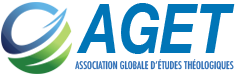 AGET DIPLÔME de DÉVÉLOPPEMENT MINISTÉRIEL DOSSIER D’INSCRIPTIONSix semaines avant la remise des diplômes, veuillez envoyer ce formulaire, accompagné par les transcriptions associées, à votre Représentatif Régional AGET afin d’obtenir sa vérification.LISTE POUR DIPLÔMES de DÉVÉLOPPEMENT MINISTÉRIEL
* Veuillez taper chaque nom et vérifier l’orthographie avant sa remise.** Pour l’usage seulement par la Direction**DIPLOMA OF MINISTERIAL DEVELOPMENTPaysNom de l’ÉcoleNom du MissionnairePapier à Utiliser A4       Lettre  Date de Remise des DiplômesSi elle n’est pas en anglais, l’écrivez comme il doit être sur le certificat.le Jr du Ms de l’année 201_ de notre Seigneur / el dia dd de mm en el año de nuestro Señor 201_.Date de Remise des DiplômesSi elle n’est pas en anglais, l’écrivez comme il doit être sur le certificat.le Jr du Ms de l’année 201_ de notre Seigneur / el dia dd de mm en el año de nuestro Señor 201_.Langage du Certificat Ang    Fr    EspPréférence pour l’ImpressionMéthode d’ExpéditionAdresse pour Expédition / Instructions
*si différente que celle utilisée normalement par le missionnaireTéléphone relié à l’Expédition Imprimer et Expédier E-mail par PDF Email par Dropbox* Adresse e-mail: Paquet Courrier   
      Missionnaire FedEx DHL Autre: Reviewed by 
Regional GATS RepReviewed by 
Program DirectorOkay to PrintDate ReceivedDate PrintedDate Mailed